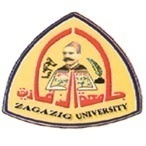 كلية التربية الرياضية بناتقسم التمرينات والجمباز والتعبير الحركىمجلس قـسـم شهراغسطس للعام الجامعى 2019/2020م   انه فى يوم الأحد الموافق 5 / 8 /2019م انعقد مجلس قسم التمرينات والجمباز والتعبير الحركي فى جلسته الشهرية برئاسة أ.د/ امال محمد مرسى  رئيس مجلس القسم وبحضور كلا من:- 	بدأت السيدة رئيس المجلس  بسم الله الرحمن الرحيم والصلاة والسلام علي اشرف الخلق سيدنا محمد وعلي اله وصحبه اجمعين  ، رحبت بالحضور ، وتم مناقشة الموضوعات التالية:-موضوع (1)المصادقةعلى محضر إجتماع الجلسة السابقة** القرار :- ((الموافقة))موضوع (2)بخصوص الجدول الدراسى يتم توزيعها معتمده من رئيس القسم ووكيل الكليه لشئون التعليم والطلاب وعميد الكليه ولن يعتد بغير ذلك حتى يتثنى لعضو هيئة التدريس القيام بواجباته التدريسيه فى بداية الفصل الدراسى الاول.*الـــقــــرار:أحيط المجلس علمًا.موضوع (3)بخصوص اعتماد توصيفات المقررات لمرحلتى البكالوريوس والدراسات العليا للعام 2019-2020 ، وعرض التقارير الخاصة بنسب انجاز الباحثينالمقدمه من السادة المشرفين على الباحثين فى مرحلة الماجستير والدكتوراة*الـــقــــرار:أحيط المجلس علماًموضوع (4)		التأكد من وضع الرؤيه والرساله والأهداف الإستراتيجيه الجديده للكليه بخلفية الكتاب قبل طباعة النسخ الجديدة مع الالتزام بتسليم الكتاب المتفق عليهلكل مادة لمركز البيع خلال اسبوعين بحد أقصى من بداية العام الدراسى بناءً على تعليمات ا.د/ رئيس الجامعه، وإذا تم بيع الكتب خارج المركز يعتبر لاغياً ويعرض عضو هيئة التدريس للمسائله *الـــقــــرار:أحيط المجلس علمًا.موضوع (5)بشأن تحديد منسقى شعب القسم ومسؤلياتهم وكذلك بالنسبة للدراسات العليا.*الـــقــــرار:تم تحديد منسقى شعب القسم ومسؤلياتهم وكذلك بالنسبة للدراسات العليا كالأتى:أ.د/ زينب الاسكندرانى  منسق للدراسات العلياأ.د/ سلويسيدموسي منسق شعبة التمريناتأ.د/جيهان أحمد بدرمنسق شعبة الجمبازا.د/ انتصار عبد العزيز منسق شعبة التعبير الحركىموضوع (6)بشأن تسجيل الباحثة / الشيماء محمد فتحى معروف  بحث لنيل درجة الدكتوراة بعنوان" تأثير تدريبات الهثايوجا على الصلابة النفسيه ومستوى الأداء المهارى لطالبات تخصص الجمباز"وتم تشكيل لجنه الإشراف من- أ.د/ناهد خيرى فياض- أ.د/ نادية عبد القادر أحمد*الـــقــــرار:إحيط المجلس علماًموضوع (7)بشأن تسجيل الباحثة /هبه مصطفى محمد عبد العاطى  بحث لنيل درجة الماجستير بعنوان" تأثير تدريبات الكروس فيت cross fitعلى معدلات اللياقة العضلية وبعض مكونات الجسم "وتم تشكيل لجنه الإشراف من- أ.د/سلوى سيد موسى- أ.د/ رانيا محمد عبد الله غريب- ا.م.د/ أمل السيد سليم*الـــقــــرار:إحيط المجلس علماًموضوع (8)بشأن تشكيل لجنه الحكم والمناقشةللباحثة /مروة صلاح الدينعبد السلام  بحث لنيل درجة الدكتوراة بعنوان" دراسة تحليلية تقويمية لمسابقات العروض والمهرجانات الرياضية للكليات المتخصصة والغير متخصصة "وتشكل لجنه الحكم والمناقشة من- ا.د/ ناهد على محمد على(مشرفا)- أ.د/الهام عبد العظيم فرج( مناقشا)- أ.د/ امال محمد مرسى(مشرفا)- ا.د/ عز الدين الحسينى جاد( مناقشا)- ا.م.د/ هبه عبد العزيز(مشرفا)*الـــقــــرار:إحيط المجلس علماًموضوع (9)بشأن تشكيل لجنه الحكم والمناقشةللباحثة /ياسمين أحمد محمود محمد  لنيل درجة الدكتوراة بحث بعنوان" الخرائط الذهنية وفاعليتها على مستوى أداء بعض المهارات البسيطة والمركبه والجملة الحركية فى التعبير الحركى الشعبى"وتشكل لجنه الحكم والمناقشة من- ا.د/ زينب محمد الاسكندرانى(مشرفا)- أ.د/اخلاص نور الدين( مناقشا)- أ.د/ ايمان حسن الحارونى(مشرفا)- ا.د/ منال محمد سيد احمد( مناقشا)- ا.م.د/ عالية عادل شمس(مشرفا)*الـــقــــرار:إحيط المجلس علماموضوع (10)بشأن تسجيل الباحثة /سوزان عاطف رجب  بحث لنيل درجة الدكتوراة بعنوان" تأثير برنامج تمرينات متنوع على بعض القياسات الانثروبومتريه وتركيب الجسم لانقاص وزن السيدات من 30 الى 40 سنه "موضوع (11)بشأن تشكيل لجنه الحكم والمناقشةللباحثة /بدرية قبلان طلبه  لنيل درجة الدكتوراة لبحث بعنوان" تأثير تمرينات البيلاتس على اللياقة الصحية ومدى جودة الحياه بعد سن التقاعد بدولة الكويت "وتشكل لجنه الحكم والمناقشة من- ا.د/ وفاء السيد محمود(مناقشا)- أ.د/احمد سليمان ابراهيم( مناقشا)- أ.د/ جيهان يسرى ايوب(مشرفا)- ا.د/ سلوى سيد موسى( مناقشا)- ا.م.د/ منى محمد نجيب(مشرفا)*الـــقــــرار:إحيط المجلس علماموضوع (12)بشأن عرض تقرير اللجنه العلميه لترقى الاستاذ والاستاذ المساعد للاستاذ المساعد /دعاء محمد عبد المنعموترقى سيادتها من درجه الاستاذ المساعد الى درجه استاذ بالقسم*الـــقــــرار:إحيط المجلس علما وتم الموافقهموضوع (13)بشأن تشكيل لجنه الحكم والمناقشةللباحثة /ريهام محفوظ حامد على  لنيل درجة الماجستيرلبحث بعنوان" السيطرة المخية وعلاقتها بمستوى الأداء المهارى فى الجمباز "وتشكل لجنه الحكم والمناقشة من- ا.د/ ناهد خيرى فياض(مناقشا)- أ.د/جيهان احمد بدر ( مشرفا)- أ.د/ هشام صبحى حسن(مناقشا)- ا.د/ايمان محمد محمد( مشرفا)*الـــقــــرار:إحيط المجلس علماموضوع (14)بشأن تشكيل لجنه الحكم والمناقشةللباحثة /منى محمد صبرى نصير  لنيل درجة الماجستيرلبحث بعنوان" تاثير استخدام الرسوم المتحركة على تحسين الدحرجات فى الجمباز وبعض المتغيرات البدنية الخاصة بالصم والبكم "وتشكل لجنه الحكم والمناقشة من- ا.د/ ناهد خيرى فياض(مشرفا)- أ.د/ رشيد عامر محمد ( مناقشا)- أ.د/ حميده عبد الله عطيه( مشرفا)- ا.د/ رباب عطيه وهبه(مناقشا) وتفضلوا بقبول فائق الإحترامأمين سر المجلس                                                                  رئيس القسم    ا.م. د/ نهله عبد العظيم                                               أ.د/امال محمد مرسىالتوقيع بالحضور على مجلس القسم  شهر5/8/ 2019م:1-أ.د/ ناهد علي حتحوت                                      2-أ.د/ ناهد خيرى فياض3- أ.د/ الهام عبد العظيم فرج4-أ.د/ زينب محمد الاسكندرانى  5-أ.د/ نادية عبد القادر احمد6-أ.د/أمل مهيب النجار                                                7-أ.د/ سلوي سيد موسي 8-ا.د/ وفاء السيد محمود                                     9-أ.د/ هويدا فتحي السيد 10-أ.د/ انتصار عبد العزيز حلمى11-أ.د/ جيهان احمد بدر                                      12-أ.د/ إيمان محمد محمد13-أ..د/ مني السيد عبد العال                              14-أ.د /منال محمد منصور          15-أ.د/ أمانى الجندى16-أ.م.د/عالية عادل شمس الدين                          17-أ.م.د/دعاء كمال محمد18-أ.م.د /  دعاء عبد المنعم    19-أ.م.د / حميده عبد الله الخضرجى 20-أ.م.د/ رباب عطية وهبه21-أ.م.د/ شرين احمد طه22-أ.م.د/ منى محمد نجيب 23-أ.م.د/ هبه عبد العزيز 24-أ.م.د/ نهله عبد العظيم 25-أ.م.د/ رانيا عطية 26-د/ تركان صبرى 27 د/هبه سعيد  28د/ سمر عبد الحميد 29د/ اميرة يحى30د/ سمر سمير1-أ.د/ ناهد علي حتحوت                                      2-أ.د/ ناهد خيرى فياض3- أ.د/ الهام عبد العظيم       4-أ.د/ زينب محمد الاسكندرانى  5-أ.د/ نادية عبد القادر6-أ.د/أمل النجار                                                7-أ.د/ سلوي سيد موسي 8-ا.د/ وفاء السيد محمود                                     9-أ.د/ هويدا فتحي السيد 10-أ.د/ انتصار عبد العزيز                                    11-أ.د/ جيهان احمد بدر                                      12-أ.د/ إيمان محمد محمد13-أ..د/ مني السيد عبد العال                              14-أ.د /منال محمد منصور          15-أ.د/ أمانى الجندى16-أ.م.د/عالية عادل شمس الدين                          17-أ.م.د/دعاء كمال18-أ.م.د /  دعاء عبد المنعم    19-أ.م.د / حميده الخضرجى 20-أ.م.د/ رباب عطية21-أ.م.د/ شرين احمد طه22-أ.م.د/ منى محمد نجيب 23-أ.م.د/ هبه عبد العزيز 24-أ.م.د/ نهله عبد العظيم 25-أ.م.د/ رانيا عطية26-د/ تركان صبرى 27 د/هبه سعيد  28د/ سمر عبد الحميد 29د/ اميرة يحيى30د/ سمر سمير